MEETING MINUTES: Lisa Brown-Principal, Heidi Short-Assistant Principal, Kali Blanchard-Chair, Melissa Stenquist-Secretary, Erin Liechty, Krista Tobler, Celia Larson, Camille (District Guest)Roll Call Approval of minutes from previous meetingMeeting minutes approvedDistrict Initiative – Individualized LearningCamille, CTE Supervisor for the Davis School District, showed a presentation on the new initiative the school district has to develop Personalized Competency-Based LearningDiscussed: Develop Davis Learner Profile (personalized learning), People of Character Skills, Disposition of People of Character, Experiences of People of Character, and Measures of SuccessReview of School LAND Trust Plan and Review of Budget Implemented ChangesBudget- Reading and Math Teacher assistants hired, will hire another TA, goal is 4-6 TAs$8,000 for CMI – propose roll over to next year and use towards CMI program next year, much needed program in the schoolOutline of Basic Plans for Future BudgetingGoing to build plans based on similar budget as last year, however no solidified budget information at this timePlanning implementation of CMI during next school year, will budget accordingly Will review current goals and student data available at March meeting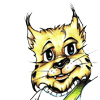 MEETING MINUTES CONTINUEDOpen DiscussionNext Meeting – Tuesday, March 9, 2021 via Zoom:  Meeting ID: 829 1187 6756 Passcode: 177023Meeting AdjournedFuture Meetings scheduled on Zoom with the below information pertaining to each meeting.  The next meeting is highlighted in red to separate it from the others.  If you have any issues connecting to the Zoom meeting, please call Melissa Stenquist at (904)631-9949.  Thank you.Time: Mar 9, 2021 04:00 PM Mountain Time (US and Canada)https://us02web.zoom.us/j/82911876756?pwd=c2hXQ2l1QmJ6YU0xUE50UDZBNG9Ndz09Meeting ID: 829 1187 6756Passcode: 177023Time: Apr 13, 2021 04:00 PM Mountain Time (US and Canada)https://us02web.zoom.us/j/88447474191?pwd=OWE5ZG5TNUh3dVRNamNJMFlhcFNmZz09Meeting ID: 884 4747 4191Passcode: 851796